от «__10__» __03_____2022 г.						 № ___261____О проведении месячника по санитарной очистке, благоустройству и озеленению территории МО «Город Мирный»Согласно Федеральному закону от 06.10.2003 г. № 131-ФЗ "Об общих принципах организации местного самоуправления в Российской Федерации" и письму Управления Роспотребнадзора по РС (Я) от 02.02.2021 № 14-00-05/49-746-2021 «О проведении мероприятий по санитарной очистке территории населенных мест» городская Администрация постановляет:Объявить на территории г. Мирного с 30 марта по 30 сентября 2022 года месячник по санитарной очистке, благоустройству и озеленению территории (далее - месячник).Предприятиям и организациям города рекомендовать выполнить санитарную уборку территории в соответствии со схемой расположения территорий, закрепленных за предприятиями и организациями по санитарной очистке г. Мирного утвержденной Постановлением городской Администрации от 01.03.2021 №258 «О проведении месячника по санитарной очистке, благоустройству и озеленению территории МО «Город Мирный»» , (территория многоквартирных домов, в том числе 5 м. от стены дома по периметру дома не учитывается при уборке территории организациями и предприятиями города, на такой территории санитарную очистку проводит управляющая компания такого дома).Для координации и взаимодействия по организации и контролю проведения мероприятий по санитарной очистке, благоустройству и озеленению создать комиссию в составе:С.Ю. Медведь 	1-й Заместитель Главы Администрации по ЖКХ, имущественным и земельным отношениям, председатель комиссии;Е.В. Болдуев 	Директор МКУ «УЖКХ» МО «Город Мирный», зам. Председателя комиссии;Члены комиссии:А.А. Барахов 	Руководитель МКГЭН;А.А. Ундонов 	Начальник ТО Управления «Роспотребнадзор» по РС (Я) в Мирнинском районе (по согласованию);К.Н. Петрова 	И.о. начальника отдела по отраслевым вопросам городской Администрации;С.А. Сафонова 	Начальник УА и Г городской Администрации, главный архитектор;Н.В. Франк 	Начальник   управления социального обеспечения и регионального   развития АК «АЛРОСА» (ПАО) (по согласованию).Комиссии производить осмотр закрепленных территорий и обеспечить контроль за выполнением работ по санитарной очистке, благоустройству и озеленению в соответствии с графиком согласно приложению 1 к настоящему Постановлению.Юридическим лицам, независимо от их организационно-правовых форм, а также индивидуальным предпринимателям:Обеспечить на закрепленных территориях за предприятиями и организациями по санитарной очистке участие граждан и организаций в реализации мероприятий по благоустройству территорий муниципального образования «Город Мирный», в том числе финансовом, собственников и (или) иных законных владельцев зданий, строений, сооружений, земельных участков в содержании прилегающих территорий (в соответствии с Федеральным законом от 06.10. 2003 №131-ФЗ «Об общих принципах организации местного самоуправления в Российской Федерации» с учетом изменений от 29.12.2017 №463-ФЗ  «О внесении изменений в Федеральный закон «Об общих принципах организации местного самоуправления в Российской Федерации» и отдельные законодательные акты Российской Федерации»): в весенний период: с 30 марта по 30 апреля 2022 года:а) уборку снега и своевременное удаление сосулек со скатных кровель зданий и сооружений;б) уборку территорий от снега, наледи, скола с вывозом на полигон ТБО и не допускать складирование снега на дорогах, проездах, газонах;5.1.2.  в весенне-летний период: с 30 апреля по 30 июня 2022 года:а) своевременную, качественную очистку и уборку территорий после схода снега;б) ремонт малых архитектурных форм, ограждений и т.д.;в) окраску бордюрных камней, малых архитектурных форм, ограждений, клумб и т.д.;г) посев травы на газонах, посадку цветов на клумбах;д) вывоз собранной массы на городскую свалку;е) приведение фасадов зданий в эстетический вид;5.1.3.  в осенний период: с 10 сентября по 30 сентября 2022 года уборку территорий перед выпадением снежных осадков.В весенне-осенний сезон произвести посадку саженцев на свободных площадках, закрепленных участков с плотностью посадки: 1 саженец на 1 кв. метр согласно приложению 2 к настоящему Постановлению.Назначить лиц, ответственных за производство работ по благоустройству на закрепленных территориях, соответствующим приказом (распоряжением).В срок до 11.04.2022 г. передать список назначенных лиц, ответственных за производство работ на закрепленных территориях, в МКУ «УЖКХ» МО «Город Мирный.Предприятиям и организациям города получить в МКУ «УЖКХ» МО «Город Мирный» выкопировки на закрепленные территории по санитарной очистке.Владельцам (арендаторам) объектов торговли, общественного питания и обслуживания населения необходимо обеспечить своевременную и качественную очистку и уборку прилегающих территорий до границ соседних участков или дороги, тротуара.С 12 мая по 25 сентября 2022 года производить выкопку дикорастущих саженцев деревьев и кустарников в зоне индивидуальной жилой застройки мкр. Заречный и мкр. УСЛЭП для озеленения города (на согласованных участках).Рекомендовать юридическим и физическим лицам представлять информацию по проведенным субботникам в МКУ «УЖКХ» МО «Город Мирный» еженедельно по понедельникам (тел/факс 4-58-87).Опубликовать настоящее Постановление в порядке, установленном Уставом МО «Город Мирный».Контроль исполнения настоящего Постановления оставляю за собой.И.о. Главы города							                    С.Ю. Медведь Приложение 1 к Постановлению городской Администрации от «_______» __________ 2022  № ______График комиссионного обследования закреплённых за предприятиямии организациями территорий по санитарной очисткеАДМИНИСТРАЦИЯМУНИЦИПАЛЬНОГО ОБРАЗОВАНИЯ«Город Мирный»МИРНИНСКОГО РАЙОНАПОСТАНОВЛЕНИЕ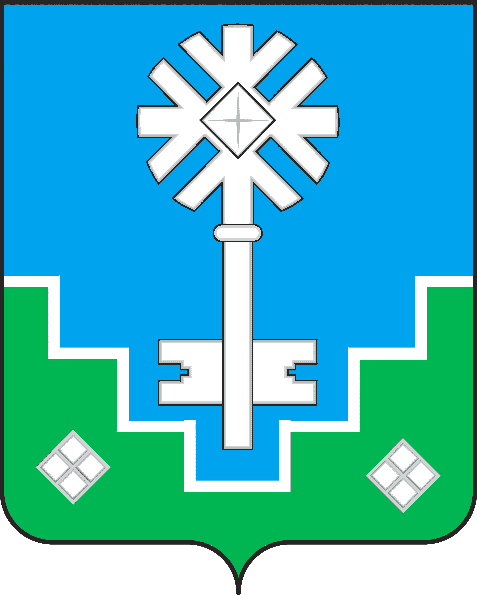 МИИРИНЭЙ ОРОЙУОНУН«Мииринэй куорат»МУНИЦИПАЛЬНАЙ ТЭРИЛЛИИ ДЬАhАЛТАТАУУРААХмаймаймаймаймаймайВторник   15-3017.05.2022
ул. Солдатова
- ул. Тихонова:
№ 77. ЗЯГЭ
№ 79. МПАТП
№ 81. ВСЭМ
№16А. АНО ДО «Алмазик»24.05.2022
ул. Ленина - ш. 50 лет Октября:
№ 56. МРТК
№ 57. Политехнический лицей
№ 58. Почта
№ 59. Сахателеком
№121. ООО «Экономъ»№24. ООО «УК «Гарант- Сервис»№142. ООО «Капитал – Сервис»№100. Арендаторы31.05.2022
ул. Ленина - ул. Советская:
№ 50,86 РЦТИ, Администрация МО «ГМ»
№ 53. Гор. типография, редакция
№ 101. ИП Федореев
№ 106. ИП Дреева
№ 107. ИП Шпилев
№ 16. ПТВС
№120 ТБК «Орхидея»№121. ООО «Экономъ»Четверг  15-3012.05.2022  
ул. Солдатова
- ул. Тихонова:
№ 63. ВТБ-24, АТБ
№ 69. ЯГУ
№ 89.ЦСА
№ 23А. Мед.центр АК «АЛРОСА»
№ 64. Школа № 2619.05.2022
ул. Солдатова:
№ 65. ФГУЗ «ГСЭН»
№ 66. МКГЭН
№ 121. ООО «Экономъ»
№ 67. Налоговая
№ 93. КРЦ «Глобус»
№ 91. «Якутский военизированный 
горноспасательный отряд»26.05.2022
ул. Ленина - ул. 40 лет Октября:
№  9.  Алмазавтоматика
№ 41. Школа № 1
№ 42. ЦПК
№ 43. Упр-е АК «АЛРОСА» (ПАО)
№ 130. Жилсервис
№ 24 . УК «Гарант-Сервис»
№ 121. ООО «Экономъ»Пятница  11-3013.05.2022
ул. Солдатова - ул. Тихонова:
№ 84. Народный суд
№ 84а. Школа «Искусств»
№ 85. РНГ№121 ООО «Экономъ»
№129. МФЦ «Мои документы»20.05.2022
ул. Павлова - ул. Аммосова:
№ 62. ГИБДД
№ 61. МЦРБ
№ 108. ТД «Ликом»
№ 100. Арендаторы  (магазины)
№ 119. Городская баня 
№ 40. МПЖХ№121. ООО «Экономъ»27.05.2022
ул. Ленина - ул. 40 лет Октября:
№ 44. АЛРОСА-Охрана
№ 47. Прииск ВГ МГОКа
№ 16А. АНО ДО «Алмазик»
№100. Арендаторы
№ 86. Администрация МО «ГМ»июньиюньиюньиюньиюньиюньВторник   15-3007.06.2022
ул. Ленина – ш. Кирова:
№  9. Алмазавтоматика
№ 144. АСБ
№.100. Арендаторы
№ 118 ООО КД «Банчетто»14.06.2022
ул. Комсомольская:
№ 100. Арендаторы
№ 38 МРУО
№ 22. МГОК 
№ 37. Школа № 12
№ 39. НПФ «Алмазная осень»
№ 40. МПЖХ
№16А. АНО ДО «Алмазик»
№124 Музыкальная школа№142. ООО «Капитал – Сервис»21.06.2022
Ленинградский пр.-ул. Ойунского:
№ 31. Харысхал
№16А. АНО ДО «Алмазик»
№ 69. ЯГУ
№ 145. АЛРОСА-бизнес центр
№ 61, 3. МЦРБ, Архив
№24. ООО «УК Гарант – Сервис»№74а. МБУ «УЭСАЗ «Вилюй»Четверг  15-3002.06.2022
ул. Советская - ш. Кирова:
№ 54. АТМ
№ 55. Школа № 7
№ 16А. АНО ДО «Алмазик»
№ 40.  ООО «МПЖХ»
№ 101. ИП Федореев.
№ 143. ДС № 8
№ 116. МКУ «УЖКХ» МО «ГМ»№78. МУП «МСМЭП»09.06.2022
ул. Ленина – ш. Кузакова:
№ 21.Ин-т «Якутнипроалмаз»
№ 4. УВД
№ 56 МРТК
№74. Администрация МО «МР», КСУ, КИО, Архитектура№23 КСК (картинг)№78. МУП МСМЭП16.06.2022
ул. 40 лет Октября –
ул. Комсомольская:
№ 8. РССУ
№ 95.  Энергосбыт
№96 Сбербанк
№94. МТС№112. ТСЖ «9 квартал»23.06.2022
ул. Индустриальная:
№ 1. УКС
№ 54. АТМ
№ 114 КИО МО «МР»
№ 103. Молокозавод
№ 104. ДЮШОР
№ 23. КСК (офис)
№100 Арендаторы (КИО)Пятница  11-3003.06.2022
ул. Ленина – ш. Кирова:
№ 18.НГДУ Восточная Сибирь
№ 45. Библиотека, музей
№ 46. Военкомат
№ 40.  МПЖХ10.06.2022
ул. 40 лет Октября –
ул. Комсомольская:
№ 36. Прокуратура.
№ 23. КСК (Кимберлит)
№ 35. ТИК «Юбилейный»
№ 49. ИП Фомин17.06.2022ул. Аммосова – ул. Московская:
№ 27. Центр «АнтиСПИД»
№ 29. Ветслужба
№ 100. Арендаторы
№ 23. КСК. (Кристалл)
№ 114. КИО «МО» «МР»
№ 16. АНО ДО «Алмазик»
№ 112. ТСЖ «9 квартал»
№ 141. УФМС№ 124.06.2022
Ленинградский пр.:
№ 18. НГДУ Восточная Сибирь 
№ 19. Пожарная часть
№ 20. ЗЭС
№ 16. ПТВС№23 КСК (Ленинградский 1/2)Приложение 2 Приложение 2 Приложение 2 к Постановлению к Постановлению к Постановлению городской Администрации городской Администрации городской Администрации                от «______» ___________2022 г. № ________               от «______» ___________2022 г. № ________               от «______» ___________2022 г. № ________                               Закрепление участков территорий г. Мирного                               Закрепление участков территорий г. Мирного                               Закрепление участков территорий г. Мирного                               Закрепление участков территорий г. Мирногоза предприятиями, организациями, учреждениями для санитарной очистки,за предприятиями, организациями, учреждениями для санитарной очистки,за предприятиями, организациями, учреждениями для санитарной очистки,за предприятиями, организациями, учреждениями для санитарной очистки,                              озеленения и благоустройства в сезон 2022 года                              озеленения и благоустройства в сезон 2022 года                              озеленения и благоустройства в сезон 2022 года                              озеленения и благоустройства в сезон 2022 годаНаименование организацииНаименование организации№ участков на схемеКоличество саженцев (план)Правообладатели участков и объектов на ТЗБ Правообладатели участков и объектов на ТЗБ 2150УВД Мирнинского районаУВД Мирнинского района450Арендаторы ОРСа (КИО)Арендаторы ОРСа (КИО)550Пенсионный фондПенсионный фонд1050МБУ "Мемориал"МБУ "Мемориал"1220Школа №8Школа №81450ЛесхозЛесхоз1550АНО ДОУ "Алмазик"АНО ДОУ "Алмазик"16А50Пожарная частьПожарная часть1950ЗЭСЗЭС20100Центр «Антиспид»Центр «Антиспид»2720ИП СоколовскаяИП Соколовская28100ВетслужбаВетслужба2930ЗАГСЗАГС3030ХарысхалХарысхал3130АлмазэргиенбанкАлмазэргиенбанк3420ТИК «ЮбилейныйТИК «Юбилейный3550ПрокуратураПрокуратура3620Школа № 12Школа № 123750Управление образованияУправление образования3850Школа № 1Школа № 14150Библиотека, музейБиблиотека, музей4520ВоенкоматВоенкомат4620ТД «Андреевский»ТД «Андреевский»49100РЦТИРЦТИ5020Центральная аптекаЦентральная аптека5120ГУП «Телецентр», ТРКГУП «Телецентр», ТРК5220Городская типография, редакцияГородская типография, редакция5320Школа №7Школа №75550МРТКМРТК5650Школа № 2Школа № 25750ПочтаПочта5820СахателекомСахателеком5930МЦРБМЦРБ6150ГИБДДГИБДД6230Банк ВТБ-24Банк ВТБ-246320Школа № 26Школа № 266450ГСЭНГСЭН6550МКГЭНМКГЭН6650Налоговая инспекцияНалоговая инспекция6750ЯГУЯГУ6950Вневедомственная охранаВневедомственная охрана7120РосреестрРосреестр7220Администрация МО "МР", "КСУ"Администрация МО "МР", "КСУ"7450МБУ «УЭСАЗ «Вилюй»МБУ «УЭСАЗ «Вилюй»74а10ЗЯГЭЗЯГЭ77200МУП "МСМЭП"МУП "МСМЭП"7850МУП «МП АТП»МУП «МП АТП»7950ВСЭМВСЭМ8130СантехмонтажСантехмонтаж8230СудСуд8430Школа искусствШкола искусств84а20РостелекомРостелеком8530Администрация МО "Город Мирный"Администрация МО "Город Мирный"8610ВГСЧВГСЧ9150АлмазгидроспецтройАлмазгидроспецтрой9250КРЦ "Глобус"КРЦ "Глобус"93100ОАО "МТС"ОАО "МТС"9450ЭнергосбытЭнергосбыт95150СбербанкСбербанк9650ИП ФедореевИП Федореев10150МолокозаводМолокозавод10320ДЮШОРДЮШОР10420ИП ДрееваИП Дреева10620ИП ШпилевИП Шпилев10720ТД "Ликом"ТД "Ликом"10850ОНТ "Рудник"ОНТ "Рудник"109200ТСЖТСЖ11220ТД "Фантом"ТД "Фантом"11320КИО "МР"КИО "МР"11450МУП "Коммунальщик"МУП "Коммунальщик"11520МКУ "УЖКХ" МО "Город Мирный"МКУ "УЖКХ" МО "Город Мирный"11610ООО КД "Банчетто"ООО КД "Банчетто"11820ООО "Экономъ"ООО "Экономъ"12120ООО "Рябинушка"ООО "Рябинушка"12320Музыкальная школаМузыкальная школа12420ООО "Земкадастрпроект"ООО "Земкадастрпроект"12520Спортивный клубСпортивный клуб12620ЦДОДЦДОД12720ЖилсервисЖилсервис13010Кафе «Азия»Кафе «Азия»14020АК «АЛРОСА» (ПАО)АК «АЛРОСА» (ПАО)15 000ИТОГОИТОГО18 610